Załącznik nr 1Szkoła Podstawowa nr 1 im. Adama Mickiewicza ul. Szkolna 342-500 BędzinOświadczenie o wyrażeniu zgody na udziałw konkursie szkolnym „Opowiedz mi o swojej ulubionej książce”i przetwarzanie danych osobowych oraz potwierdzenie zapoznania się 
z regulaminem konkursu i akceptacja jego zapisów.My niżej podpisani oświadczamy, że wyrażamy zgodę na udział naszego dziecka.............................................................................................................................................................imię i nazwisko uczestnika konkursu            .......................	              …………………………………………………………………………………..                 Klasa	nazwa szkoływ konkursie „Opowiedz mi o swojej ulubionej książce” oraz  na  przetwarzanie  danych  osobowych  uczestnika/uczestniczki  konkursu  zgodnie  z art. 24 ust. 1 ustawy  z dnia  29  sierpnia  1997r.  o ochronie danych  osobowych  ( Dz.  U z 2016r. poz. 922).Oświadczamy ponadto, iż przyjmujemy do wiadomości, że:Administratorem Danych Osobowych jest Szkoła Podstawowa nr 1 im. Adama Mickiewicza w Będzinie, mieszcząca się przy ul. Szkolnej 3 w Będzinie, zwana dalej Szkołą Podstawową nr 1 w Będzinie;Dane osobowe dziecka przetwarzane będą w celu przeprowadzenia miejskiego konkursu i nie będą udostępniane innym odbiorcom;Posiadamy prawo dostępu do danych osobowych, poprawiania danych osobowych, prawo usunięcia lub ograniczenia przetwarzania, prawo do wniesienia sprzeciwu wobec przetwarzania, a także prawo do przenoszenia danych;Podanie Szkole Podstawowej nr 1 w Będzinie danych osobowych jest dobrowolne.Wyrażam zgodę na nieodpłatne prezentowanie wizerunku mojego dziecka w związku z konkursem na stronie internetowej organizatora..............................................	................................................................................data	podpisy składających oświadczenie1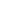 1	Oświadczenie podpisują czytelnie rodzice (prawni opiekunowie) nieletniego uczestnika.